TECNOLOGIAes el conjunto de conocimientos técnicos, ordenados científicamente, que permiten diseñar y crear bienes y servicios que facilitan la adaptación al medio ambiente y satisfacer tanto las necesidades esenciales como los deseos de las personasTECNOLOGIAes el conjunto de conocimientos técnicos, ordenados científicamente, que permiten diseñar y crear bienes y servicios que facilitan la adaptación al medio ambiente y satisfacer tanto las necesidades esenciales como los deseos de las personasTECNOLOGIAes el conjunto de conocimientos técnicos, ordenados científicamente, que permiten diseñar y crear bienes y servicios que facilitan la adaptación al medio ambiente y satisfacer tanto las necesidades esenciales como los deseos de las personas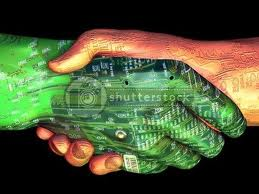 La actividad tecnológica influye en el progreso social y económico, pero su carácter abrumadoramente comercial hace que esté más orientada a satisfacer los deseos de los más prósperos (consumismo) que las necesidades esenciales de los más necesitados, lo que tiende además a hacer un uso no sostenible del medio ambiente.La actividad tecnológica influye en el progreso social y económico, pero su carácter abrumadoramente comercial hace que esté más orientada a satisfacer los deseos de los más prósperos (consumismo) que las necesidades esenciales de los más necesitados, lo que tiende además a hacer un uso no sostenible del medio ambiente.La actividad tecnológica influye en el progreso social y económico, pero su carácter abrumadoramente comercial hace que esté más orientada a satisfacer los deseos de los más prósperos (consumismo) que las necesidades esenciales de los más necesitados, lo que tiende además a hacer un uso no sostenible del medio ambiente.La actividad tecnológica influye en el progreso social y económico, pero su carácter abrumadoramente comercial hace que esté más orientada a satisfacer los deseos de los más prósperos (consumismo) que las necesidades esenciales de los más necesitados, lo que tiende además a hacer un uso no sostenible del medio ambiente.La actividad tecnológica influye en el progreso social y económico, pero su carácter abrumadoramente comercial hace que esté más orientada a satisfacer los deseos de los más prósperos (consumismo) que las necesidades esenciales de los más necesitados, lo que tiende además a hacer un uso no sostenible del medio ambiente.La actividad tecnológica influye en el progreso social y económico, pero su carácter abrumadoramente comercial hace que esté más orientada a satisfacer los deseos de los más prósperos (consumismo) que las necesidades esenciales de los más necesitados, lo que tiende además a hacer un uso no sostenible del medio ambiente.Funciones de las tecnologíasHistóricamente las tecnologías han sido usadas para satisfacer necesidades esenciales (alimentación, vestimenta, vivienda, protección personal, relación social, comprensión del mundo natural y social),para obtener placeres corporales y estéticos (deportes, música, hedonismo en todas sus formas) y como medios para satisfacer deseos (simbolización de estatus, fabricación de armas y toda la gama de medios artificiales usados para persuadir y dominar a las personas).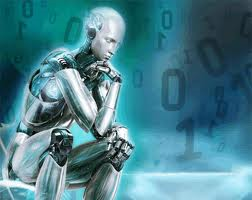 Invención de artefactos*  Identificación del problema práctico a resolver: Durante esta, deben quedar bien acotados tanto las características intrínsecas del problema, como los factores externos que lo determinan o condicionan.Encendido de fuego: Aunque el fuego fue usado desde tiempos muy remotos, no hay evidencias de su encendido artificial, seguramente por fricción, hasta alrededor de 200.000 a. C. El uso del fuego permitió: protegerse mejor de los animales salvajes, que invariablemente le temen; prolongar las horas de trabajo útil, con el consiguiente incremento de relación social; migrar a climas más fríos, usándolo para calefacción en las moradas; cocinar los alimentos, haciéndolos más fáciles de digerir y masticar.Muchas tecnologías han sido inventadas de modo independiente en diferentes lugares y épocas; se cita a continuación sólo la más antigua invención conocida.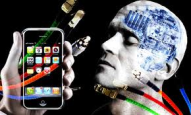 Armas y herramientas de piedra: Hechas de piedras toscamente fracturadas, fueron usadas por los primeros homínidos hace más de 1.000.000 de años en África.Las armas permitieron el auge de la caza de animales salvajes, ventajosa para la alimentación por su mayor contenido en proteínas.Funciones de las tecnologíasHistóricamente las tecnologías han sido usadas para satisfacer necesidades esenciales (alimentación, vestimenta, vivienda, protección personal, relación social, comprensión del mundo natural y social),para obtener placeres corporales y estéticos (deportes, música, hedonismo en todas sus formas) y como medios para satisfacer deseos (simbolización de estatus, fabricación de armas y toda la gama de medios artificiales usados para persuadir y dominar a las personas).Invención de artefactos*  Identificación del problema práctico a resolver: Durante esta, deben quedar bien acotados tanto las características intrínsecas del problema, como los factores externos que lo determinan o condicionan.Encendido de fuego: Aunque el fuego fue usado desde tiempos muy remotos, no hay evidencias de su encendido artificial, seguramente por fricción, hasta alrededor de 200.000 a. C. El uso del fuego permitió: protegerse mejor de los animales salvajes, que invariablemente le temen; prolongar las horas de trabajo útil, con el consiguiente incremento de relación social; migrar a climas más fríos, usándolo para calefacción en las moradas; cocinar los alimentos, haciéndolos más fáciles de digerir y masticar.Muchas tecnologías han sido inventadas de modo independiente en diferentes lugares y épocas; se cita a continuación sólo la más antigua invención conocida.Armas y herramientas de piedra: Hechas de piedras toscamente fracturadas, fueron usadas por los primeros homínidos hace más de 1.000.000 de años en África.Las armas permitieron el auge de la caza de animales salvajes, ventajosa para la alimentación por su mayor contenido en proteínas.Funciones de las tecnologíasHistóricamente las tecnologías han sido usadas para satisfacer necesidades esenciales (alimentación, vestimenta, vivienda, protección personal, relación social, comprensión del mundo natural y social),para obtener placeres corporales y estéticos (deportes, música, hedonismo en todas sus formas) y como medios para satisfacer deseos (simbolización de estatus, fabricación de armas y toda la gama de medios artificiales usados para persuadir y dominar a las personas).* Especificación de los requisitos que debe cumplir el artefacto: Materiales admisibles; cantidad y calidad de mano de obra necesaria y su disponibilidad; costos máximos de fabricación, operación y mantenimiento; duración mínima requerida del artefacto (tiempo útil), etc.